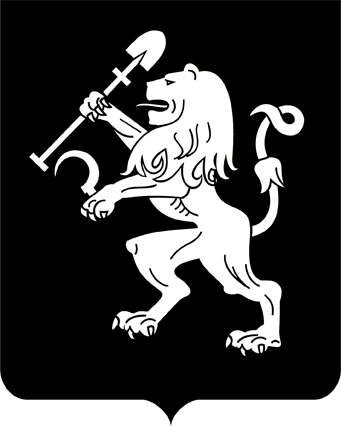 АДМИНИСТРАЦИЯ ГОРОДА КРАСНОЯРСКАПОСТАНОВЛЕНИЕОб утверждении тарифов (цен) на платные услуги (работы), оказываемые муниципальным бюджетным дошкольным образовательным учреждением «Детский сад № 84 комбинированного вида»На основании решения городской комиссии по рассмотрению            тарифов (цен) (протокол от 08.06.2021 № 9), в соответствии со статьей 101 Федерального закона от 29.12.2012 № 273-ФЗ «Об образовании                           в Российской Федерации», статьей 17 Федерального закона                         от 06.10.2003 № 131-ФЗ «Об общих принципах организации местного самоуправления в Российской Федерации», решением Красноярского городского Совета депутатов от 22.12.2006 № 12-263 «О порядке                установления тарифов (цен) на услуги (работы) муниципальных предприятий и учреждений», руководствуясь статьями 41, 58, 59, 66 Устава города Красноярска, ПОСТАНОВЛЯЮ:1. Утвердить тарифы (цены) на платные услуги (работы), оказываемые муниципальным бюджетным дошкольным образовательным учреждением «Детский сад № 84 комбинированного вида», согласно приложению.2. Настоящее постановление опубликовать в газете «Городские новости» и разместить на официальном сайте администрации города.3. Постановление вступает в силу со дня его официального              опубликования.Глава города                                                                                 С.В. ЕреминПриложениек постановлениюадминистрации городаот ____________ № _________ТАРИФЫ (ЦЕНЫ)на платные услуги (работы), оказываемые муниципальным бюджетным дошкольным образовательным учреждением «Детский сад № 84 комбинированного вида»*Под часом понимается продолжительность занятий в соответствии             с рекомендуемыми режимами занятий, предусмотренными государствен-ными санитарными правилами и нормативами для образовательных             учреждений соответствующих типов и видов.29.07.2021№ 557№ п/пНаименование услуги (работы)Количество человекв группеТариф,руб./чел./час*1Программа обучения конструктивной деятельности «Легоконструирование» 8130,002Программа физкультурно-спор-тивной направленности «Фитнесинка»10140,003Программа обучения декоративно-прикладному творчеству «Волшебный сундучок»8130,004Индивидуальные занятия с учителем-логопедом «Послушный язычок»1450,005Программа обучения декоративно-прикладному творчеству «Тестопластика»8130,006Программа обучения театрализованной деятельности «Театральная студия»10140,00